Uitnodiging ASK Openingswedstrijden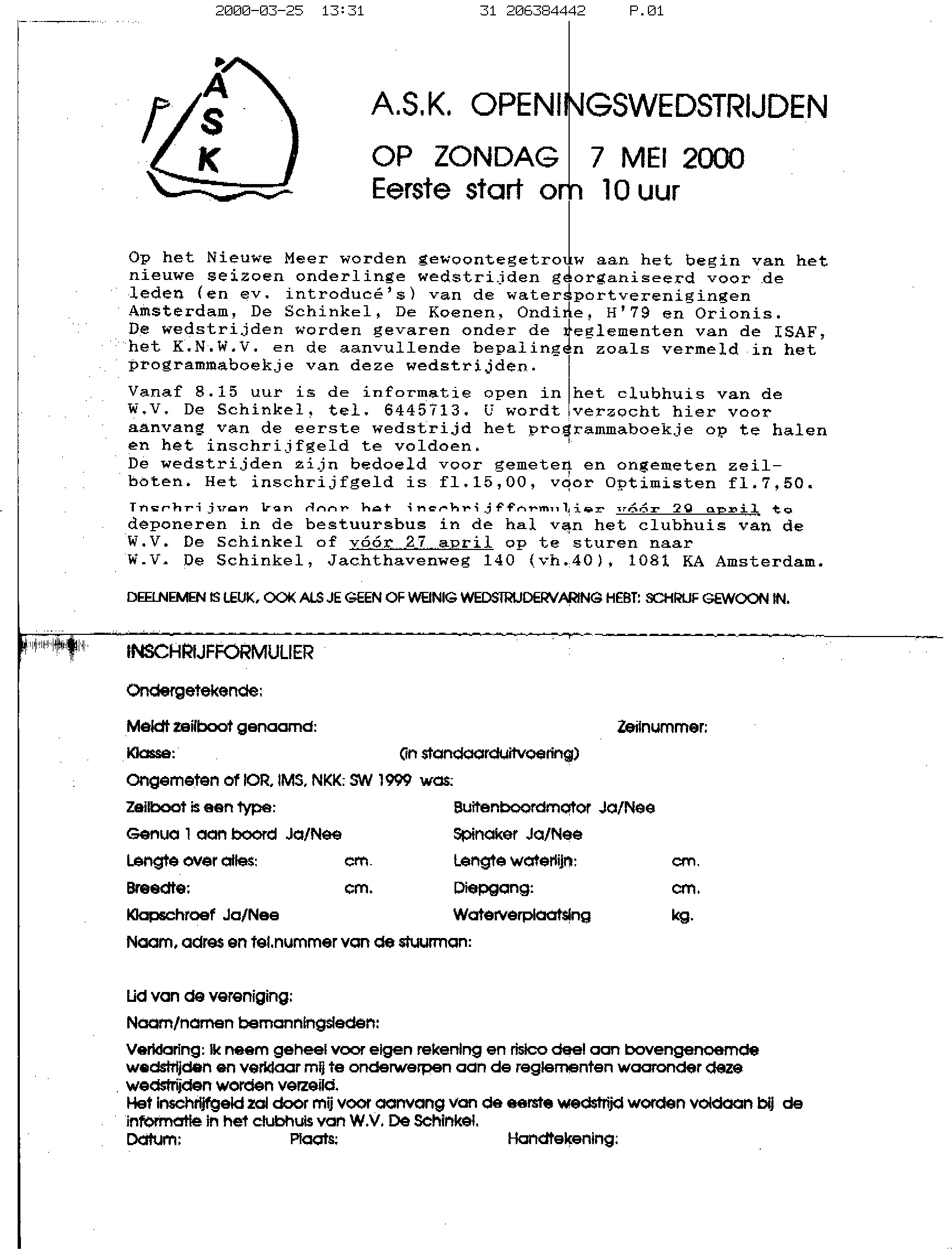 Op 24 april 2016, eerste start om 11.00uurASK is een samenwerkingsverband tussen WV de Schinkel, WV Amsterdam en WV de Koenen.Om beurten organiseren zij voor hun leden en introducés de opening en sluitingswedstrijden op de Nieuwe Meer. De inschrijving en prijsuitreiking vinden plaats bij W.V. de Schinkel. Alle zeilboten kunnen meedoen en er wordt gerekend met SW-cijfer voor de niet eenheidsklasse.Inschrijven graag voor 14 april ivm het bestellen van de prijzen.Het inschrijfgeld bedraagt 10 euro en voor optimisten 5 euro. U kunt dit bij de informatie betalen vanaf 08.30u. Dit inschrijfformulier kunt u versturen via de mailen naar  apruymboom@stiho.nlHet palaver is om 09.30u.InschrijfformulierNaam stuurman/vrouw:Lid van   WVA  /  de Schinkel  /  WV de Koenen  / of gast   (doorhalen wat niet van toepassing is)Adres:Postcode/woonplaats:Telefoon:					e-mail:Naam boot: 					Zeilnummer:Type boot/klasse:				SW cijfer (indien bekend):Lengte:			Breedte: 		Diepgang:		Gewicht:Naam(en) bemanningsleden:Verklaring: Ik neem geheel voor eigen rekening en risico deel aan bovengenoemde wedstrijden en verklaar mij te onderwerpen aan de Regels voor Wedstrijdzeilen en aan alle andere regels waaraan dit evenement onderworpen is. Het inschrijfgeld zal door mij voor de aanvang van de eerste wedstrijd worden voldaan bij de informatie.Datum inschrijving: 			Handtekening :(kan bij betaling gezet worden)